Verslag vergadering Bestuursorgaan
26/11/2019 – Herentals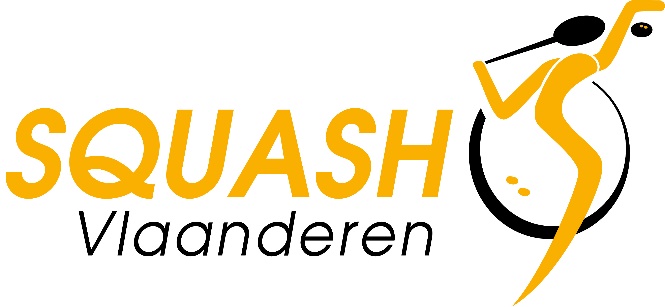 Aanwezig:West-Vlaanderen: Luc Soubry, Patrick GoosOost-Vlaanderen: Antwerpen:  Dave De BeuleVlaams-Brabant/Limburg: Veerle Putzeys, Jo Roggen, Hugo HannesUitgenodigd:Secretaris-generaal: Rudy Cleymans  
Technisch directeur: Kim Hannes Administratief coördinator: Tine Hannes Verontschuldigd: Bruno Raemen en Tim Van Den HerrewegenVerwelkomingHugo H. heet iedereen welkom. Er zijn 6 stemgerechtigden aanwezig en geen volmachten. In geval van stemming zijn 4 stemmen nodig om de voorstellen goed te keuren of te verwerpen. Droevige mededeling: Renilda Beyens – directrice van het sportcentrum Herentals is overleden en zaterdag ll. te Geel begraven. Squash Vlaanderen heeft haar medeleven betuigd en werd afgevaardigd door de voorzitter. Vrijdag ll. afscheid van Sonia Vandenbroeck (verantwoordelijke voor subsidies binnen Sport Vlaanderen) waarop de voorzitter aanwezig was. Actiepunten van vergadering dd. 1/10 Statuten zijn ter controle naar VSDC gestuurd. VSDC heeft veel werk, maar graag tegen vergadering februari 2020 terug, zodat ze op de AV van maart 2020 kunnen worden goedgekeurd. Inventaris van niet-aangesloten squashcentra werden verstuurd naar de provinciale voorzitters. Meenemen bij sporadische clubbezoeken. Sponsoring Technifibre loopt & Decathlon: wachten op de kits Squash 57Initiatie Squash 57 in Olympia is OK tijdens ééndagstornooi in maart.  Lijst van genodigden 25 jaar SQV werd overlopen en vastgelegdSchrijven naar leden Oost-Vlaanderen kandidaat-bestuurders is gebeurd, maar geen enkele reactie.Situatie i.v.m. regio Oost- en West-Vlaanderen: de contacten zijn gelegd. Antwoord volgt.Goedkeuring verslag van vergadering dd. 1/10Het verslag wordt unaniem goedgekeurd. BeleidSecretariaatGeen opmerkingenVervanging secretaris-generaal – verslag door het Uitvoerend Comité (14/11) De overeenkomst tussen Rudy en het BO met wederzijds akkoord voor het beëindigen van de AO werd in tweevoud opgemaakt en getekend op 16 oktober.Sport Vlaanderen heeft laten weten dat we binnen de 2 maanden een LO Master moeten in dienst hebben of ten laatste op 1 juli. Taakverdeling secretariaat werd besproken met het secretariaat en het UC als bijlage met de agenda meegestuurd. Voorstel: Algemeen directeur: KimAdministratief coördinator: TineSporttechnisch coördinator: XDe taakverdeling wordt unaniem goedgekeurd. Planning en timing Werd reeds gemeld dat de laatste werkdag van onze secretaris-generaal 23 april 2020 is. Het UC heeft gekozen om de startdatum op 1 juni te plaatsen De vacature starten op 1 januari 2020Deadline sollicitatiebrieven op 1 maartTwee sessies interviews: half februari en half maart afhankelijk van de sollicitaties. Het UC krijgt het mandaat om het  sporttechnisch personeelslid aan te duidenVoorstel vacature ‘sporttechnisch coördinator’ werd aan de bestuurders bezorgd. De vacature wordt goedgekeurd. Voorstel van verloning werd unaniem goedgekeurd. Arbeidsovereenkomst werd uitgewerkt. Het Inwendig Reglement en het arbeidsreglement verder uitschrijven.Inwendig reglement werd ter inzage aan de personeelsleden bezorgd. Geen opmerkingen.werd verstuurd naar de bestuurders en het werd unaniem goedgekeurd. De procedure schrijft voor dat we die tekst moeten laten goedkeuren  door het sociaal bureau. In een 2e fase moeten we nog de interne regels en procedures uitschrijven. Arbeidsreglement zal tegen de volgende vergadering worden aangepast. Verslag adviesgroep (Mechelen) en Meet Up (Brussel) Vlaamse Sportfederatie Onze voorzitter werd uitgenodigd om mee in de adviesgroep van de Vlaamse Sportfederatie te zetelen. Twee vergaderingen in De Nekker Mechelen. Daarna is er nog een Meet UP in Brussel geweest waaraan onze voorzitter de secretaris-generaal hebben deelgenomen (ca. 50 federaties) De bedoeling is te werken in 2 fases. De 1e fase richt zicht op de decreet of de uitvoeringsbesluiten die op korte termijn kunnen aangepast worden. De 2e fase is een grondig debat over het decreet 2017 tegen 2021 wanneer de nieuwe Olympiade start.Samengevat vragen de federaties deze aanpassingen:Subsidiebedrag tijdig kenbaar maken en voor langere periode vastleggen. De berekeningen transparanter maken. De barema’s moeten gevolgd worden van de huidige personeelsleden, maar de basissubsidie evolueert niet mee, omdat men het personeel niet meer apart subsidieert. Aandacht voor planlast cfr. administratie jeugdproject. Eén beleidsfocus: innovatieve en laagdrempelige projecten met nieuwe criteria met o.a. autonomie voor de federatie. De gelegenheid krijgen om dossier mondeling te verdedigen. Goed bestuur: stabiliteit in de gekozen indicatorenMaster LO: wanneer kan aangetoond worden dat het in de praktijk niet mogelijk is om een competente en gemotiveerde Master LO aan te werven, moet een uitzondering kunnen gemaakt worden op basis van een valabel alternatief. Huishoudelijk Reglement: tuchtreglement Uitschrijven tuchtreglement is één van de verplichte opdrachten tegen eind 2020.Tuchtprocedure niet-sportieve zaken. In overeenkomst met minister alleen maar sprake van SGG: maatregelen nemen die nodig en wenselijk zijn om het kwaliteitsbeleid, preventiebeleid en reactiebeleid rond lichamelijke en seksuele integriteit te verbeteren, risico’s te verkleinen en om incidenten te voorkomen en correct af te handelen.Geweld en pesterijen staan er niet in. Er wordt beslist om geweld toe te voegen. Tuchtreglement toevoegen aan HR, maar de procedure in geval van een overtreding van het reglement moet nog worden uitgeschreven. Concreet voorstel tegen februari 2020. Na toevoeging tuchtreglement HR aanpassen aan Wetgeving voor Verenigingen en Vennootschappen.Verplichte vermeldingen op elk stuk van vzwAlle akten, facturen, aankondigingen (affiches, tijdschrift, drukwerk) bekendmakingen (oproeping algemene vergadering, bestuursorgaan, of dagelijks bestuur), brieven, orders, websites en andere stukken, al dan niet in elektronische vorm, uitgaande van een rechtspersoon moeten de volgende gegevens vermelden:de naam van de rechtspersoon;de rechtsvorm, voluit of afgekort;de nauwkeurige aanduiding van de zetel van de rechtspersoon;het ondernemingsnummer;het woord “rechtspersonenregister” of de afkorten “RPR, gevolgd door de vermelding van de rechtbank van de rechtspersoon;in voorkomend geval, het feit dat de rechtspersoon in vereffening is.Sport Vlaanderen met o.a. functioneringsgesprekken tussen de secretaris-generaal en een lid van het Bestuursorgaan i.v.m. strategische doelen. Het verslag werd bezorgd met de uitnodiging van het BO. Een toelichting omtrent het verslag wordt gegeven. Er zijn geen speciale opmerkingen te melden.Inspiratiesessie: “Sportfederatie van de toekomst”. (26/11)Inleiding door SV van wat innovatie is.Uiteenzetting door Tomorrowlab over bepaalde trends (negatieve) en ideeën/technologieën.SV heeft scenario’s ontworpen. Dit zijn toekomstvoorspellingen. In namiddag werden deze scenario’s bekeken en werd er gezien hoe we in 2040 als federatie er zullen uitzien.Interactivesquash past misschien ook wel in dit plaatje.Algemene Vergadering : verkiezingen bestuurders.Daar in 2017 de termijn van de bestuurders naar 4 jaar werd gebracht zijn er in 2020 geen verkiezingen. Soorten ledenEvaluatie van Squash 2020: in het kader van Squash 2020 zijn we gegaan naar 3 soorten leden: IC-spelers, tornooispelers en recreanten. Die beslissing is geen goede zaak geweest ondanks alle inspanningen van het secretariaat en sommige clubeigenaars/clubs. Misschien terug gaan naar 2 soorten leden: IC-leden en …..??? Nu nog niet beslissen, maar meenemen naar het BO van 11/2Idee om aan extra recreanten te geraken: bedrijfssport. De bedrijven op de industrie van Herentals bezoeken om daar de mensen warm te maken voor initiatie squash vanaf vb. 17u, één dag per maand.Financies Afrekening recreanten na de schrappingsperiode1085 recreanten, in totaal 1981 leden. Alle clubs kunnen nog leden toevoegen. De facturatie verloopt steeds moeilijk. Clubs doen niet wat er van hen verwacht wordt, met betrekking tot de schrappingsperiode en gaan maar pas schrappen als factuur opgemaakt is. Zo heeft een club al haar leden geschrapt, maar spelers zijn hiervan zelf niet op de hoogte. Spelers zijn ook niet verzekerd en kunnen niet meedoen aan het clubtornooi.De geschrapte spelers worden aangeschreven. Begrotingscontrole 2019 : door de felle daling van de overheidssubsidies en de verminderde inkomsten via de interclubploegen en leden stevenen af op een verlies in 2019. Openstaande facturen Te verwaarlozen openstaande facturen. Begroting 2020 Samen met de agenda werd een begrotingsvoorstel van het UC meegestuurd, samen met een word-document met de verklaringen.Grote aandachtspunten zijn:Lagere personeelskost in 2020Onzekerheid uitgaven nationale ploegen€ 1 per persoon minder steun voor provinciale werkingHet UC stelt voor alle bedragen die we van de clubs ontvangen met 10% te verhogen in 2020. Naast de inkomsten van de IC-spelers, hopen we op € 20.000 van de andere leden aan € 20 per jaar. Het nieuwe lid ontvangt een SQV t-shirt. Er hangt misschien nog een subsidievermindering van 6% boven ons hoofd of nogmaals ca. € 12.000. Niemand kan momenteel zeggen waar de overheid  die gelden gaat halen.Na vraag en antwoord wordt de begroting unaniem goedgekeurd.Seizoen 2019-2020Verslag Vlaams kampioenschapZeer tevreden met 108 deelnemers. Is al reeds enkele jaren geleden dat we zoveel inschrijvingen hadden. 19 van de 108 deelnemers waren junioren. 60 spelers hebben desiderata gegeven. Niet gemakkelijk om met al de opmerkingen rekening te houden. Veel positieve reacties over de livestream.ClubtornooienHet secretariaat doet het voorstel om de opmaak van de fields van de clubtornooien terug over te laten aan de clubs. Dit voorstel wordt niet goedgekeurd om de continuïteit te bewaren. Niet iedereen beheerst de software. De opmaak blijft bij SQV.Rapportering en verslagen van commissiesCommissie Jeugd 26/04: geen vragen.Commissie Sport 25/10: verslag wordt na een korte bespreking goedgekeurd.Commissie Topsport (17/10) : geen vragen. Rapportering en verslagen provinciale comités: geen verslagen ontvangen Squash Belgium / ESF / WSFVerslag Belgian Junior Open 2019 Alles goed verlopen, meer dan 200 inschrijvingen.Een klacht werd bij ESF ingediend over de houding van een Franse speler. Livestream voor de eerste maal gebruikt.Verslag Bestuursorgaan Squash Belgium: Geen vragen Verslag AV WSF AV in Kaapstad van 5 & 6 november 2019 heeft slechts 80 minuten geduurd en heeft niet veel nieuws opgebracht. De grote federaties die 5 en 6 stemmen hebben, hebben zichzelf beschermd. In de toekomst kan een land alleen maar vertegenwoordigd worden door iemand van het land zelf. Indien België niet ging, kon ze haar 2 stemmen geven aan een iemand uit een ander land die nog geen stem had.  De zin van lid van WSF te blijven zal besproken worden op SB. VariaOp 11 & 12 januari 2020 zal een personeelslid een ESF-opleiding in Amsterdam volgen over het gebruik van het tornooi.nl. Vervoer op kosten van SQV. De cursus, de overnachting en de maaltijden op kosten van ESF. Wat is de situatie rond marketing? Het secretariaat meldt dat met Thomas Moore contact opgenomen is i.v.m. marketingstudenten. Als dit meevalt kunnen we dit ook in andere regio’s toepassen. Het secretariaat neemt contact op met Tennis Vlaanderen om meer info te vragen over de werking/kostprijs van hun reservatiesysteem.Volgende vergadering van het Bestuursorgaan: 11 februari 2020Tine Hannes					Administratief coördinator				